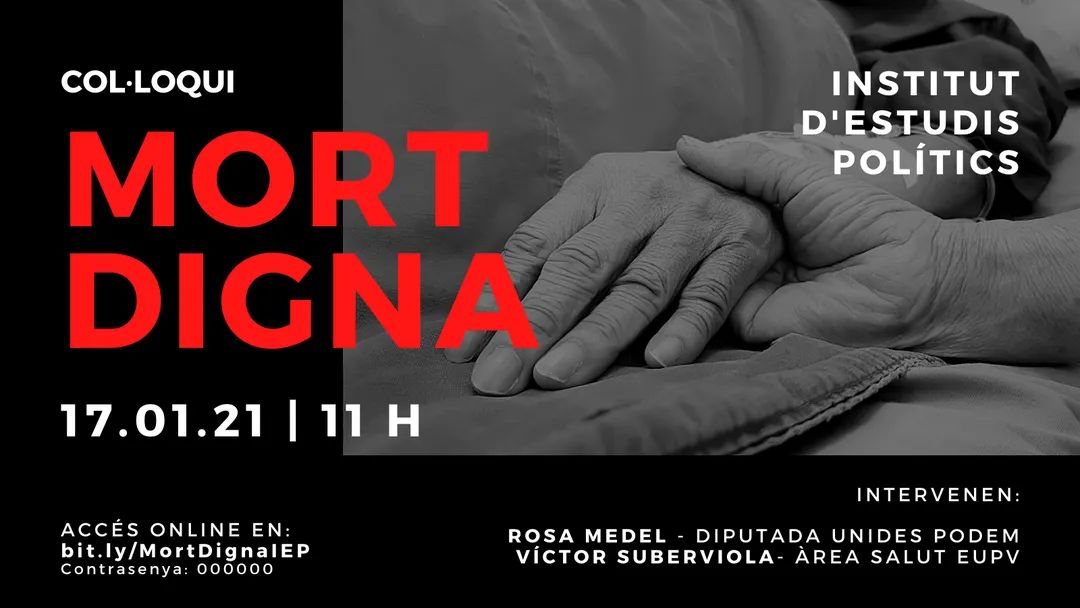 MORT DIGNA - Col·loqui sobre la Llei d'Eutanàsia. Amb Rosa Medel i Victor Suberviola - FIEP2021336 visualitzacions 17 gener 2021Col·loqui amb Rosa *Medel (metge i diputada de *UP) i Victor Suberviola (metge i activista de DMD) sobre la Llei d'Eutanàsia, el reeixit, els seus desafiaments i el que ha quedat en el tinter. ESTRUCTURA de l'acte: - Presentació de l'acte a càrrec de Betsabé Requena, presidenta de la Fundació Institut d'Estudis Polítics. - Exposició de Rosa Medel -  Exposició de Victor Suberviola -  Col·loqui lliure entre tots dos i al voltant de les preguntes plantejades per l@s assistents. MUERTE DIGNA – Coloquio sobre la Ley de Eutanasia. Con Rosa Medel y Victor Suberviola - FIEP2021336 visualizaciones 17 ene 2021Coloquio con Rosa Medel (médico y diputada de UP) y Victor Suberviola (médico y activista de DMD) sobre la Ley de Eutanasia, lo logrado, sus desafíos y lo que ha quedado en el tintero. ESTRUCTURA del acto: - Presentación del acto a cargo de Betsabé Requena, presidenta de la Fundación Instituto de Estudios Políticos. - Exposición de Rosa Medel - Exposición de Victor Suberviola - Coloquio libre entre ambos y alrededor de las preguntas planteadas por l@s asistentes. 